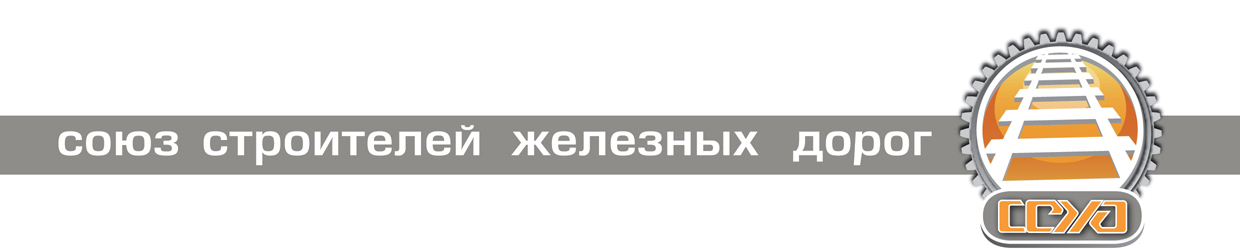 ИНФОРМАЦИОННЫЙ ОБЗОР ПРЕССЫ06.12.2016Проект модернизации угольного терминала ОАО «Восточный порт» заинтересовал премьер-министраВ ходе осмотра выставки «Транспорт России» глава правительства Дмитрий Медведев ознакомился с планами по развитию портовой инфраструктуры в Находкеhttp://www.gudok.ru/infrastructure/?ID=1358129БАМ дал импульс заводамРеализация проекта модернизации БАМа и Транссиба позволила загрузить мощности многих заводов нашей страны. Рельсы из Новокузнецка, шпалы из Хабаровска, металлические конструкции из Улан-Удэ… Сегодня на БАМ каждый день прибывают десятки вагонов со строительными грузами. Самое главное, как подчеркивают в «Бамстроймеханизации», удалось задействовать ресурсы тындинских предприятий. Завод по производству мостовых конструкций, работающий в Тынде, за счет заказов для объектов Восточного полигона железных дорог, в этом году увеличил объемы работ в два раза.https://oaobsm.ru/ru/node/387Укладка ВСП на разъезде Федосеев«Бамстроймеханизация» развернула укладку верхнего строения пути на строящемся на Малом БАМе разъезде Федосеев. Несмотря на сильнейшие морозы, которые установились на севере Приамурья, путейцы ведут сборку рельсошпальной решетки, чтобы сдать объект в эксплуатацию согласно графику.http://www.bsmuk.ru/news/ТрансТелеКом обеспечил доступ к беспроводной сети Интернет на 107 железнодорожных вокзалахДирекция железнодорожных вокзалов ОАО «РЖД» и Компания ТрансТелеКом заключили дополнительное соглашение, по которому на 107 крупнейших вокзальных комплексах с годовым пассажиропотоком более 380 млн. человек предоставляется доступ к беспроводной высокоскоростной сети Интернет.http://www.ttk.ru/rus/msk/business/775/777/newspage137176.phtmlBIM завоевывает рынок: КРОК принял участие в «Транспортной неделе 2016»КРОК принял участие в X Юбилейной международной выставке «Транспорт России», организованной Министерством транспорта РФ. На своем стенде системный интегратор продемонстрировал реализованные в рамках BIM-технологии (Building Information Modelling) уникальные разработки. В их числе решение по визуализации строительного проекта (на примере Зеленодольской транспортной развязки, Татарстан) и профессиональная система виртуальной реальности для визуализации проектных данных крупного транспортного перевозчика.http://www.croc.ru/news/detail/67479/Расширенное заседание Комитета НОСТРОЙ по развитию строительной отрасли состоялось 2 декабря 20162 декабря 2016 года прошло расширенное заседание Комитета Ассоциации «Национальное объединение строителей» по развитию строительной отрасли под руководством председателя Комитета Александра Лощенко. В мероприятии приняла участие директор Департамента технического регулирования НОСТРОЙ Елена Фадеева. В ходе заседания состоялось экспертное обсуждение проекта Перечня критических технологий и технологического оборудования (средств производства) для изготовления строительных материалов и изделий, который был разработан по заданию Минпромторга России компанией «Консалтинг и Менеджмент».http://nostroy.ru/articles/detail.php?ELEMENT_ID=5743Минстрой России: при переходе из СРО в СРО в пределах своего региона у члена СРО отсутствует право на перечисление компфондаМинистерство строительства и жилищно-коммунального хозяйства Российской Федерации, рассмотрев возможность перехода строительных организаций из одной саморегулируемой организации в другую в пределах одного субъекта, направило Ассоциации «Национальное объединение строителей» свои разъяснения по этому вопросу.http://nostroy.ru/articles/detail.php?ELEMENT_ID=5745